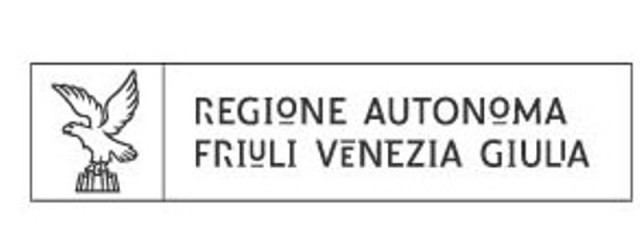 ALLEGATO A1(rif. art. 7 del regolamento)SINTESI DEL PROGETTOper la valutazione da parte del Comitato per la cooperazione allo sviluppo e il partenariato internazionale  Soggetto proponenteTitoloLocalizzazione d’interventoPartner locali del Paese di interventoData di avvio prevista: 1 settembre 2018Durata prevista del progetto: 18 – diciotto mesiContestualizzazione del progetto (max 20 righe):Descrizione del progetto (max 50 righe):Costo totale del progetto: 150.000,00 € Contributo richiesto alla Regione: 89.500 €. Pari al  59,67 % del costo totale del progetto.Ures SIL –Sviluppo integrato locale.  Promozione dello sviluppo locale e della micro-impresa  attraverso la tutela e la valorizzazione delle risorse del territorio e la formazione professionale.Regione di ADANA TurchiaAgenzia di Sviluppo di AdanaProvincia di AdanaIl progetto si propone di promuovere la tutela e la promozione delle risorse naturali e storico-archeologiche della regione di Adana per favorire lo sviluppo locale e la creazione di micro-imprese in campo naturalistico-turistico. Il progetto interviene in un’area sensibile della Turchia, quella della provincia di Adana collocata al confine con  e che pertanto ha risentito del lungo periodo di guerra ai suoi confini e ha l’esigenza di promuovere un proprio modello di crescita, anche come risposta i problemi generati dalla chiusura dei confini e dei fenomeni di profuganza. Si tratta di una regione che conta su importanti risorse naturaliste e storico-archeologiche.Le problematiche su cui si intende incidere riguardano l’esigenza di valorizzare le potenzialità esogene dell’area  e si propone di risolvere un duplice problema di tutela del patrimonio naturalistico e della biodiversità della regione e di quello storico-archeologico e di creare le condizioni di uno sviluppo socio-economico dell’area avviando la realizzazione di una rete  e di micro-imprese nel campo del turismo eco-sostenibile. A tal fine il progetto coinvolge le istituzioni pubbliche in un stretto raccordo con la società civile e il sistema privato. mediante un processo partecipativo e pianificazione bottom-up in modo da condividere con tutti i portatori di interessi un modello di sviluppo sostenibile. Il piano di interventi fra loro articolati si svilupperà attraverso: a) un’azione mirata di formazione e qualificazione rivolta agli operatori di settore atta allo scambio di know how;b) un’attività di assistenza tecnica volta alla attivazione di strumenti d’azione locale a sostengo della promozione imprenditoriale, al marketing e alla crescita dell’imprenditoria locale, con interventi a sostegno dei necessari adattamenti organizzativi e miglioramento della qualificazione dei servizi;c) la realizzazione di percorsi attrezzati turistico-ambientali con relativi interventi strutturali;d) attività di comunicazione e pubblicizzazione e marketing territoriale atta a sostenere lo sviluppo del territorio e dare massima visibilità al progetto, compreso un programma di educazione alle giovani generazioni al fini di promuovere una specifica sensibilizzazione e consolidare nel tempo i risultati del progettoe) la realizzazione di momenti di scambio anche ai fini dell’acquisizione degli standar comunitari e l’organizzazione di visit studyFra gli strumenti che saranno attivati per il raggiungimento di risultati efficaci è previsto quello di uno strumento informatico, mentre ai fini del coordinamento dell’attuazione delle attività rivolte alla micro-impresa si prevede la costituzione di un Desk Point e di una Piano di azione per lo sviluppo sostenibile, che l’Agenzia proporrà alle amministrazioni locali e al sistema privato quale linee-guida per il raggiungimento degli obiettivi.Il progetto consentirà di unire le leve dello sviluppo sostenibile con le opportunità di valorizzazione delle risorse esogene di quest’area in modo che esse diventino volano e motore della crscita economica e sociale locale.Obiettivo generale:Il progetto si propone di promuovere la tutela e la promozione delle risorse naturali e storico-archeologiche della regione di Adana per favorire lo sviluppo locale e la creazione di micro-imprese in campo naturalistico-turistico.Obiettivi specifici del progetto sono:azioni mirate di formazione e qualificazione rivolta agli operatori e allo sviluppo della micro-impresa e dei servizi;attività di assistenza tecnica volta alla attivazione di strumenti d’azione locale e alla promozione di nuove imprese e servizi eco-sostenibili;realizzazione di percorsi attrezzati turistico-ambientali;attività di comunicazione e marketing territoriale atta a sostenere lo sviluppo del territoriorealizzazione di momenti di scambio anche ai fini dell’acquisizione degli standard comunitariBeneficiari diretti dell’intervento sono:Le amministrazioni locali e  territoriali;Le realtà imprenditoriali delle piccole imprese e dei servizi;Programmatori delle pubbliche amministrazioni e del settore privato;Le realtà giovanili più direttamente interessate allo sviluppo di nuovi servizi e imprese.Beneficiari indirettiMolto ampia risulta la gamma dei beneficiari indiretti dell’intervento, stante la volontà del progetto di voler promuovere lo sviluppo endogeno e prevedendo il coinvolgimento dei diversi stakeholder presenti sul territorio:Rientrano in questi target-group: le associazioni di categoria, quelle del settore ambientale, e le istituzioni culturaliil sistema della formazione di secondo livello e quello scolastico.Anche la realtà regionale del FVG beneficerà del progetto poiché i momenti di scambio saranno occasione di apertura con momenti di reciproche relazioni, che potranno rafforzare i legami economici e istituzionali già esistenti che vedono la regione Friuli Venezia Giulia fra quelle maggiormente interessate nell’intercambio sia economico, sia culturale.Risultati attesi1. Incremento delle visite turistiche, delle imprese e dei servizi relativi2. Azioni di tutela del patrimonio ambientale3. Realizzazione moduli di formazione4. Realizzazione percorsi attrezzati;5. Sviluppo di attività e di  nuovi servizi atti a sviluppare il settore del turismo ecosostenibile;6. Azione di educazione rivolta alle realtà giovanili7. Costituzione Desk Point;Principali attività:Attività 1 Attività generali di coordinamento, gestione e rendicontazione del progetto1.1 Costituzione del Comitato di Pilotaggio per il coordinamento tecnico delle attività.1.2 Elaborazione congiunta dell’Action Plan dettagliato. Predisposizione delle procedure della rendicontazione periodica e conclusiva.Predisposizione delle relazioni periodiche e finale delle attività svolte1.3 Predisposizione delle procedure di monitoraggio e valutazione, realizzazione delle attività di monitoraggio e valutazioneAttività 2 Attività di assistenza tecnica e sostegno dello sviluppo locale2.1 Costituzione presso l’Agenzia di Adana di un Desk Point quale strumento di assistenza tecnica a sostegno  dell’imprenditoria locale e al miglioramento e qualificazione dei servizi 2.2 Predisposizione di un Piano di Azione per lo Sviluppo Sostenibile. Analisi dei bisogni e individuazione delle azioni-obiettivi. Adozione Protocollo interistituzionaleAttività 3 Attività di formazione3.1 Realizzazione programmi di formazione in tema di valorizzazione delle risorse del territorio (agente di sviluppo locale)3.2 Realizzazione di attività di formazione rivolta ai giovani per lo sviluppo dell’autoimprenditorialità e della micro.-impresa in ambito turistico-naturalisticoAttività 4  Interventi di tutela e valorizzazione dei patrimonio naturale e storico-ambientale 4.1 Realizzazione di percorsi attrezzati turistico-ambientali, con il miglioramento delle relative strutture 4.2 Adozione di un Piano di comunicazione, pubblicizzazione e marketing territoriale atta a sostenere lo sviluppo del territorio e predisposizione del relativo materiale4.3 Attuazione di un programma di animazione e educazione rivolto alle giovani generazioni al fini di promuovere una specifica sensibilizzazione allo sviluppo sostenibile e alla tutela del patrimonio naturale e storico-archeologicoAttività 5 Attività di scambio e di disseminazione, 5.1 Realizzazione di momenti di scambio di esperienze nell’ambito dello sviluppo locale e in quello dell’acquisizione degli standard comunitari e organizzazione di visit study 5.2 Incontri di partnernariato e attività di comunicazione inerente ai progetti5.3 Organizzazione Forum finale e attività di follow up e di capitalizzazione dei risultati del progetto